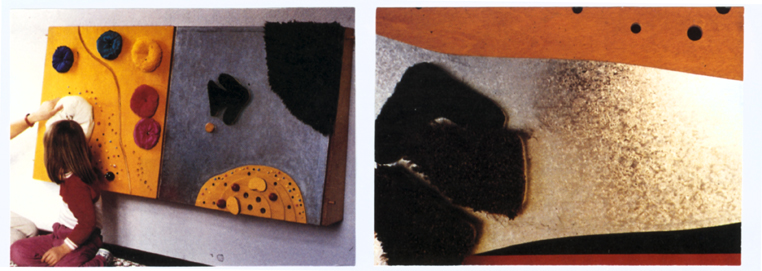 Tactile activity board with added elementsThe activity boards are designed in such a way as tooffer disabled people a variety of ways to discover andexperiment. The individual boards filled with differentmaterials (metal/wood/Velcro/fur etc.) encouragesexploration the textures and characteristics (surface/hardness/temperature/colour). People with disabilitiesget an understanding through play and exploration ofthe boards and using the additional elements.Apart from developing the fine motor skills, basicexercises with arms, legs and the whole body are beingcarried out by the people playing with and exploring theboards (arm stretch/rotation/body stretch/hip stretch).Some disabled people might even feel encouraged tostand up independently in front of the boards withoutbeing asked; motivation and enjoying the activitiesseem to let people almost forget about the effortrequired to play while standing up (without supportingaids/with help of a therapist). The activity boards aredesigned with different levels of difficulties. The tactile peg-board where textile elements have to be collected,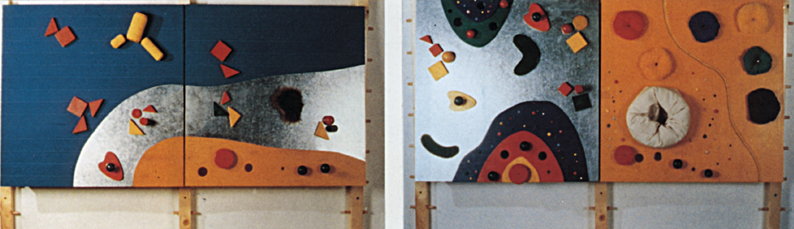 offers an easy task. It doesn’t require a lot of effort andhand activity and the reward can easily be seen whenthe pieces are being collected (additional: clear jerkingwhen pulling).Pulling/Collecting five pieces of fabric doesn’t takelong (in case of a short attention span of the disabledperson).Velcro-magnet-peg-boards demand a bit moreattention and ability of disabled people as well ascreativity and activity Motion sequences and activitiesrequire a more detailed planning.